Памятка по ПДД для родителей «Основные причины детского дорожно-транспортного травматизма»Основными причинами детского дорожно-транспортного травматизма (ДДТТ) являются несоблюдение детьми и взрослыми Правил дорожного движения и требований безопасного поведения на дороге. В ходе исследований установлено, что большинство детей (91%) получили травмы от транспорта, являясь пешеходами или велосипедистами, 9% пострадавших детей — пассажиры, вина которых в ДТП отсутствует. Среди детей, пострадавших на дорогах, мальчиков в два раза больше, чем девочек; подавляющее большинство пострадавших составляют школьники в возрасте от 8 до 16 лет. Наибольшее число травм дети младшего школьного возраста и подростки получают по дороге в школу или по возвращении из нее. Немаловажную роль в увеличении ДТП играют погодные условия, от которых зависит присутствие детей на улицах, характер их игр и продолжительность времени, которое они проводят вне дома. Наибольшее число травм отмечено весной (31%), летом их количество снижается до 25%, а осенью и зимой ДДТТ составляет 44% от общегодового показателя.Основными причинами (факторами) получения травм детьми являются:•	несоблюдение Правил дорожного движения (дети в возрасте с 7 до 12 лет попадают в ДТП, перебегая дорогу перед близко идущим транспортом);•	неожиданный выход на проезжую часть из-за сооружения, стоящего транспорта и иных препятствий (как правило, это дети от 4 до 10 лет);•	психофизиологическая незрелость детей (по данным физиологов, отделы коры головного мозга, ответственные за важнейшие процессы психики головного мозга человека, становятся функционально зрелыми только к 7-12 годам);•	неспособность детей оценить степень опасности от видов транспорта (дети не осознают, что машину нельзя быстро остановить, не учитывают возможность низкой квалификации водителя и т. д.);•	переоценка своих физических возможностей (дети часто неправильно определяют расстояние до приближающегося транспорта);•	безнадзорность детей (3/4 родителей не имеют возможности провожать детей в школу).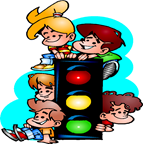 